ПОСТАНОВЛЕНИЕРуководствуясь Постановлением Правительства Российской Федерации от 28 декабря 2012 г. №1468 "О порядке предоставления органам местного самоуправления информации лицами, осуществляющими поставки ресурсов, необходимых для предоставления коммунальных услуг, и (или) оказывающими коммунальные услуги в многоквартирных и жилых домах либо услуги (работы) по содержанию и ремонту общего имущества собственников помещений в многоквартирных домах". В целях внедрения межотраслевой автоматизированной реестровой системы Республики Коми «Ведение учета электронных паспортов объектов жилого фонда Республики Коми»П О С Т А Н О В Л Я Ю:	Утвердить План график внедрения межотраслевой автоматизированной    реестровой системы Республики Коми «Ведение учета электронных паспортов объектов жилого фонда Республики Коми»на территории Княжпогостского района (далее – МАРС ЭПД) согласно приложению 1 к настоящему постановлению.2.    Принять МАРС ЭПД в опытную эксплуатацию с 06.02.2015.В рамках единой методологии утвердить регламент распределения прав    доступа участников к функциям и данным МАРС ЭПД согласно приложению 2 к настоящему постановлению.   4.  Рекомендовать руководителям администраций городских и главам сельских поселений принять меры по внедрению МАРС ЭПД.5. Контроль за выполнением настоящего  постановления возложить на заместителя руководителя  администрации муниципального района "Княжпогостский" А. Л. Немчинова.        Руководитель администрации                                                             В. И. ИвочкинЛист согласования «Княжпогост» муниципальнöй  районса  администрация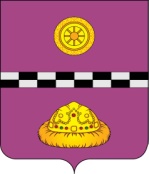  Администрация муниципального района«Княжпогостский»от 6 февраля 2015г от 6 февраля 2015г от 6 февраля 2015г от 6 февраля 2015г  №89 №89«О внедрении межотраслевой автоматизированной реестровой системы Республики Коми «Ведение учета электронных паспортов объектов жилого фонда Республики Коми» на территории Княжпогостского района «О внедрении межотраслевой автоматизированной реестровой системы Республики Коми «Ведение учета электронных паспортов объектов жилого фонда Республики Коми» на территории Княжпогостского района «О внедрении межотраслевой автоматизированной реестровой системы Республики Коми «Ведение учета электронных паспортов объектов жилого фонда Республики Коми» на территории Княжпогостского района «О внедрении межотраслевой автоматизированной реестровой системы Республики Коми «Ведение учета электронных паспортов объектов жилого фонда Республики Коми» на территории Княжпогостского района СогласованоРассылкаРассылкаНемчинов А. Л.Дело3Шепеленко Е. М.ОСЖКиМХ1Габова Г. И.ГП «Емва»1Хмара Ю. Ю.ГП «Синдор»1СП «Иоссер»1СП «Тракт»1СП «Мещура»1СП «Чиньяворык»1СП «Серегово»1СП «Шошка»1СП «Турья»1Итого13